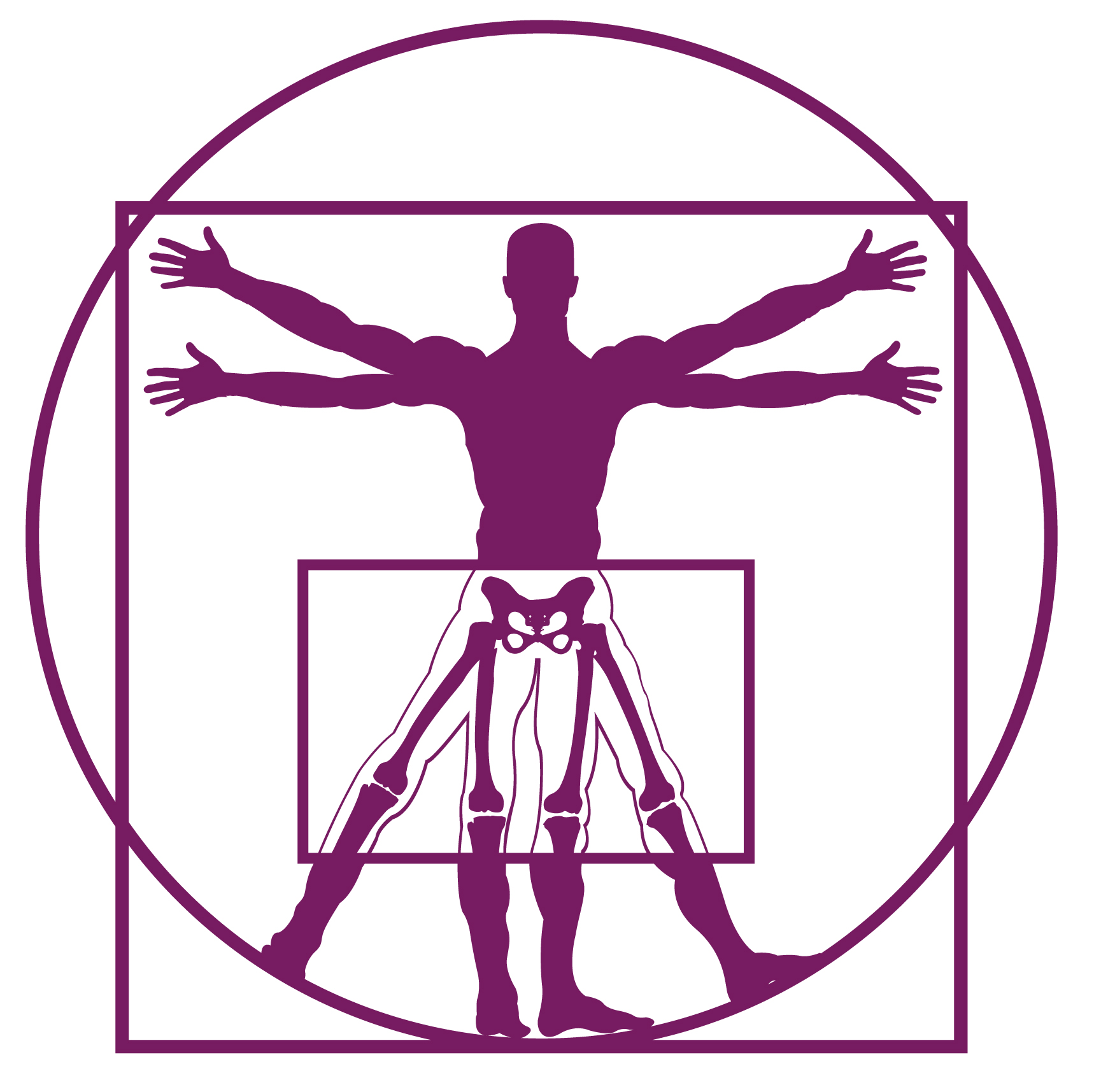 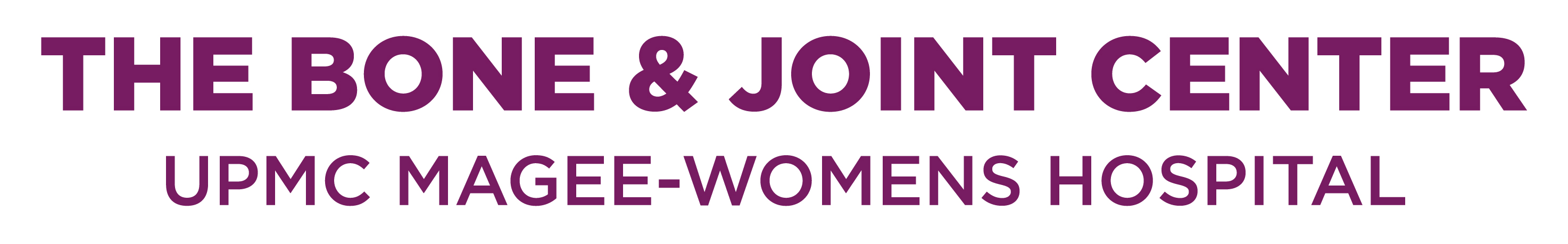 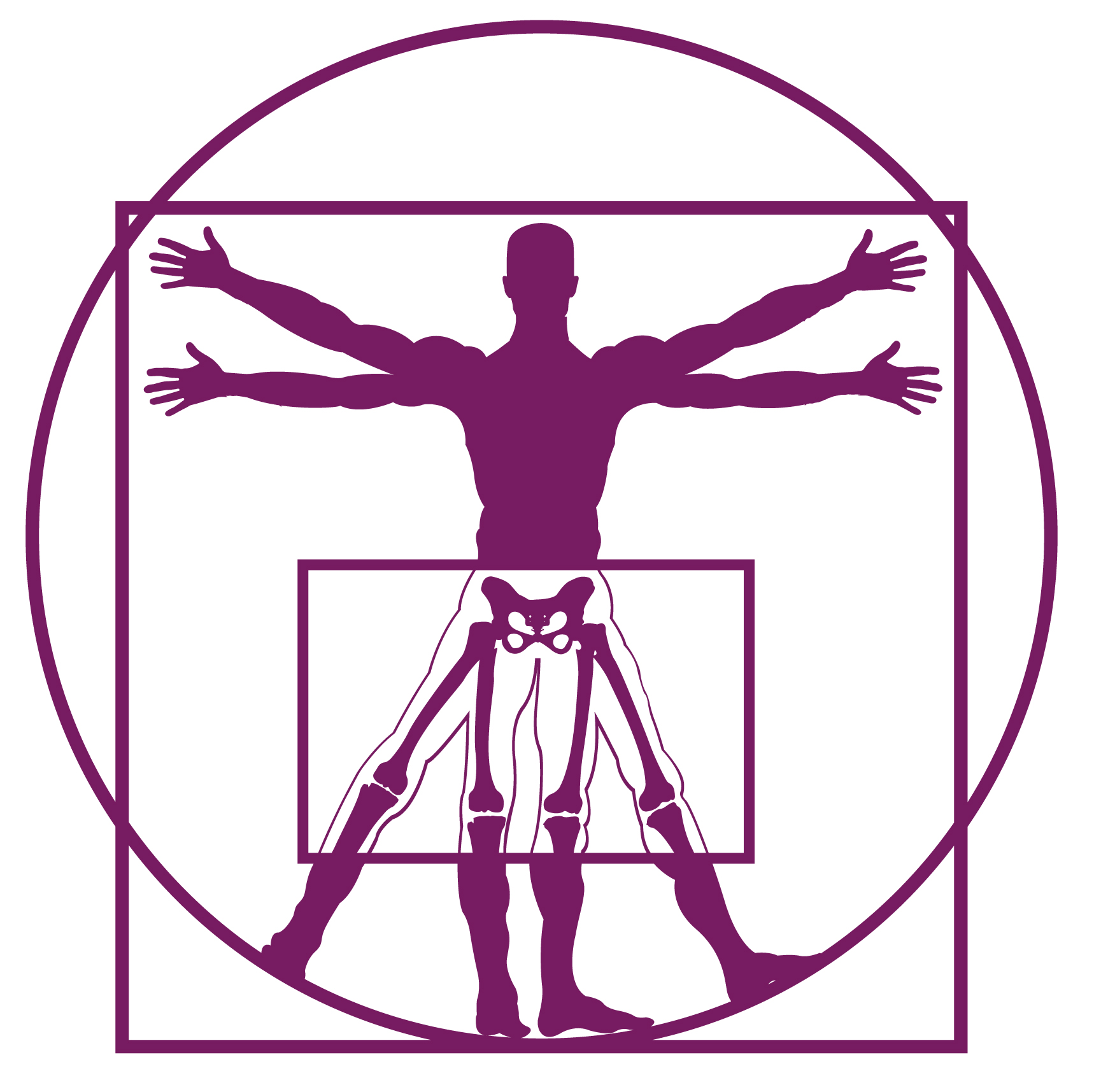 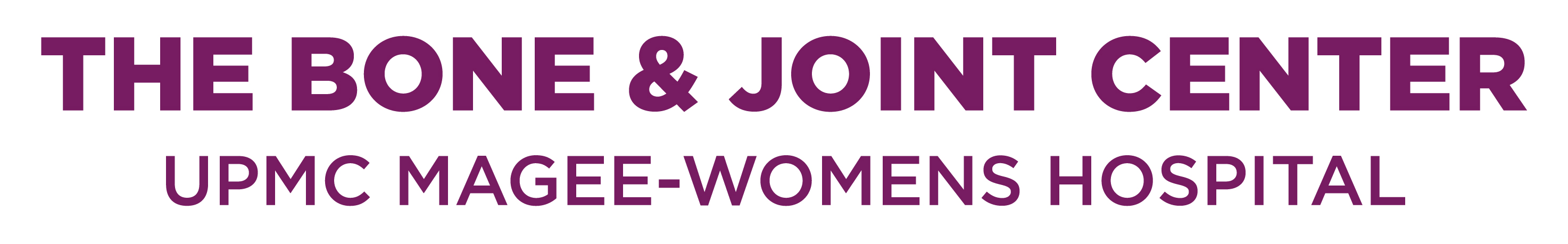 Renaissance Orthopaedics andThe Bone and Joint Centerat Magee-Womens Hospital of UPMC 300 Halket Street, Suite 1601 Pittsburgh, PA 15213Noelle DiGioia Guthrie, DOTony DiGioia, III, MD Phone: 412-683-7272, Fax: 412-683-0341KNEE EVALUATIONNAME: ________________________REFERRED BY: ________________________DATE: ____________AGE: ________ HEIGHT: ________ WEIGHT: _____________Which knee are you going to be seen for?  	 Left      ⁮Right     or       Both  If both, would you describe the pain as: Left worse than right? or Right worse than left? Where is your pain located?    Left knee:      ⁮Front      ⁮ Back      ⁮ Above     ⁮ Below                                                   Right knee:   ⁮ Front       ⁮Back      ⁮Above     BelowHow would you describe the pain you usually have in your knee(s)?None                 Slight                  Mild                  Moderate                 SevereHow long have you had pain in your knee(s)?	__________Weeks	___________Months	____________YearsHow long are you able to walk before the pain in your knee(s) becomes severe?a. No pain for 30 minutes or more		d. Around the house only	b.16 to 30 minutes				e. Not at allc. 5 to 15 minutes                                 Over the last two weeks, how often have you had little interest or pleasure in doing things?Not at all	Several Days		More than half of the time		Nearly every dayOver the last two weeks, how often have you felt down, depressed or hopeless?Not at all	Several Days		More than half of the time		Nearly every dayHave you been limping because of your knee(s)?Never		Sometimes	         Often	          Most of the time        All of the timeCould you walk up/down a flight of stairs?Easily	      Little Difficulty	     Moderate Difficulty    Extreme Difficulty    ImpossibleDoes your knee lock? Yes     No	Does your knee give out? Yes     NoHow long can you comfortably sit?  15 minutes    30 minutes     ⁮1 hour      ⁮ No limitAfter a meal/sitting for time how painful has it been for you to stand up from a chair?No Pain      Slight Pain	        Moderate Pain	      Very Painful	    UnbearableHow much has pain from your knee(s) interfered with your usual work (including housework)?Not at all	 A Little Bit	 	Moderately	 	Greatly                 TotallyDo you use a cane, crutches, or a walker?  Always    Sometimes   Rarely      ⁮ NeverAre you experiencing any numbness in your feet?     ⁮ Yes       ⁮ NoHave you had any tests done on your knee(s)?  ⁮ X-ray     ⁮MRI     ⁮ CT Scan     ⁮ Bone Scan Have you ever had any therapy for your knee(s)?     ⁮ Yes       ⁮ No	If yes, which knee?      ⁮ Left       ⁮ Right      ⁮ BothHave you had any fractures to your knee(s)?      ⁮ Yes       ⁮ No	If yes, which knee?     ⁮ Left       ⁮ Right      ⁮ BothHave you ever had a blood clot?  ⁮ Yes       ⁮    No    Has anyone in your immediate family ever had a blood clot?      ⁮ Yes       ⁮    NoHave you ever had any injections?     ⁮ Yes       ⁮ No If yes, which knee?   ⁮ Left       ⁮ Right      ⁮ Both   When was your last injection? _________Medication Injected: ⁮ Cortisone      ⁮Synvisc     ⁮ Hyalgan     ⁮ Supartz      ⁮ Euflexxa Have you had any surgery on your knees?   ⁮ Yes       ⁮No    If yes, which knee?  Left       Right     BothAre you considering surgery?     ⁮ Yes       ⁮ No      If yes, how soon?  ⁮ Immediately     ⁮ 3 months     ⁮ 6 months     ⁮ more than 6 monthsDo you take pain medicine?   Yes / No     Does it Help? Yes / No   What are you taking for pain?____________________________________________Have you tried anything else to help with your pain?  ________________________________________________________________Do you have any special comments or questions for our provider(s)?___________________________________________________________